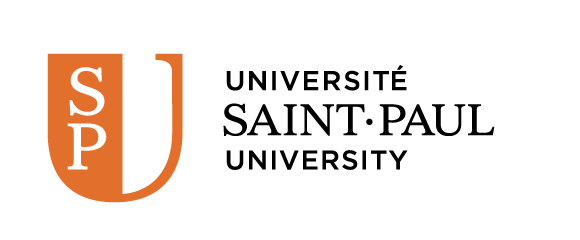 POSTDOCTORAL REGISTRATIONNote : You must renew your registration for each new contract.STAGIAIRE POSTDOCTORAL CANADIAN	 PERMANENT RESIDENT	 WORK PERMIT		LANGUAGE OF CORRESPONDANCE              FR		 ENG(aaaa/mm/jj)PROPOSED PROJECTPROPOSED PROJECTPROPOSED PROJECTFACULTYACADEMIC UNITORGANIZATION (if applicable)PROPOSED PROJECT TITLEPROPOSED PROJECT TITLEPROPOSED PROJECT TITLEPOSTDOCTORAL FELLOWSHIP PERIODPOSTDOCTORAL FELLOWSHIP PERIODPOSTDOCTORAL FELLOWSHIP PERIOD(yyyy/mm/dd)(yyyy/mm/dd)Months(yyyy/mm/dd)(yyyy/mm/dd)Months(yyyy/mm/dd)(yyyy/mm/dd)MonthsFUNDING AGENCYFUNDING AGENCYFUNDING AGENCYFINANCIAL SUPPORTSOURCEAMOUNTSTART DATE(yyyy/mm/dd)END DATE(yyyy/mm/dd)FINANCIAL SUPPORTEXTERNAL FELLOWSHIP (PAID DIRECTLY TO THE POSTDOCTORAL FELLOW)FINANCIAL SUPPORTSTIPEND FROM RESEARCH SUPERVISORFINANCIAL SUPPORTOTHER (SPECIFY) PREVIOUS POSTDOCTORALFELLOWSHIPSNAME OF INSTITUTIONSSTART DATE(yyyy/mm/dd)END DATE(yyyy/mm/dd)PREVIOUS POSTDOCTORALFELLOWSHIPSPREVIOUS POSTDOCTORALFELLOWSHIPSPREVIOUS POSTDOCTORALFELLOWSHIPSIMPORTANT : PLEASE INCLUDE COPIES OF:LETTER OF OFFER FROM THE RESEARCH SUPERVISOR		                                                              NOTICE OF AWARD FROM THE GRANTING AGENCY	PROOF OF PhD		MOST RECENT CVDECLARATION OF THE POSTDOCTORAL FELLOWI certify that the information on this form is true and complete, including my declaration of citizenship and status in Canada.Any false declaration on my part will result in the cancellation of my registration.I agree to abide by all regulations of Saint Paul University ______________________________________________________________________                  (aaaa/mm/jj)RESEARCH DIRECTORS | SUPERVISORSNAME (RESEARCH SUPERVISOR)		(aaaa/mm/jj)NAME (RESEARCH CO-SUPERVISOR)		(aaaa/mm/jj)